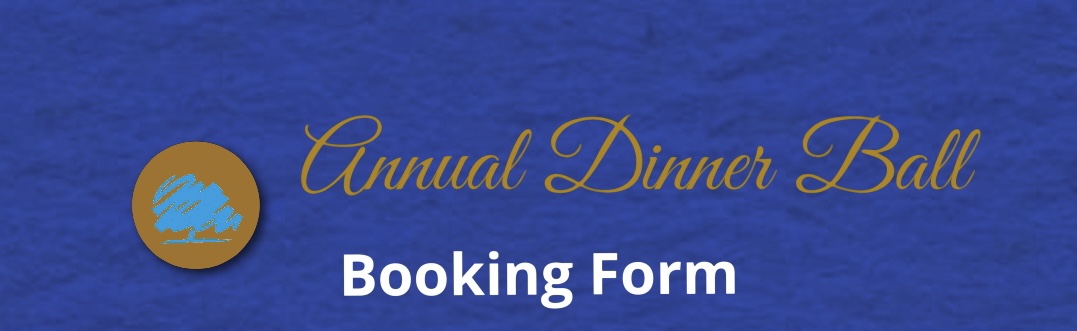 Friday 24th November 2023 7pm to MidnightGlenmore House, 6, The Crescent, Surbiton, KT6 4BNFull Name:Email:Phone:No. of People:(@ £80 per person)
Allergies:Dietary Requirements:
(Pescatarian / Vegetarian / Vegan)Payment by Bank TransferReference: KSCADB23NAME: Kingston and Surbiton Conservative Association
SORT CODE: 30-99-50
ACCOUNT: 85030860Or by Cheque made out to Kingston and Surbiton Conservative AssociationIf paid by Bank Transfer, please email form to: KSCAevents23@gmail.com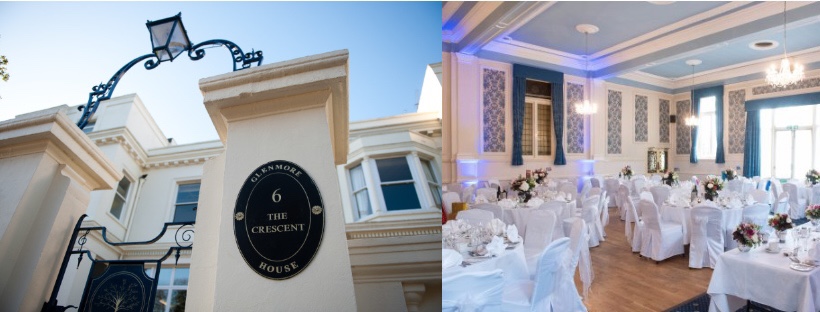 